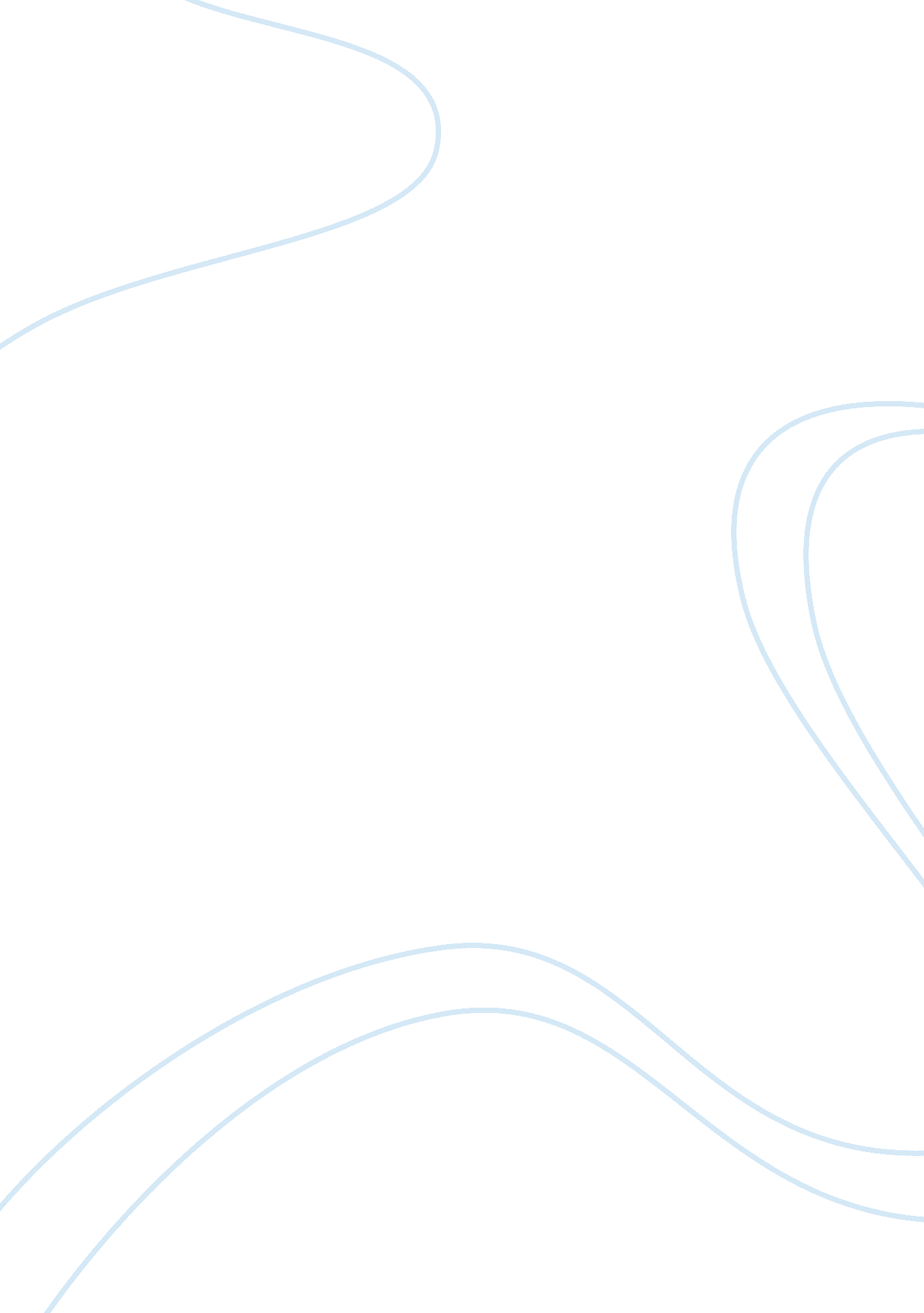 Technology as a replacement of human resources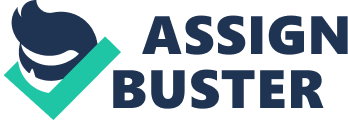 TECHNOLOGY AS THE REPLACEMENT OF HUMAN RECOUSES| | | M. Umar Touseef| | 11029373| 12/14/2011| | “ TECHNOLOGY AS A REPLACEMENT OF THE HUMAN RESOURCES” There is almost no place that you can go where technology hasn’t been used. Technology affects our daily lives in everything that we do; it saves time, creates a world of endless learning, and makes traveling to halfway around the world effortless. Technology greatly reduces the time it takes to perform lives everyday tasks. Daily chores such as mowing the grass or doing the dishes have been reduced from hours to twenty minutes with the invention of the automatic dishwasher and gas powered lawn mower. New technologies have even eliminated the time it takes to read books when you can download the audio book to listen for your iPod. In the work place machines have eliminated many of the hand labors of molding parts and assembling products creating a great surplus of extra hours to finish other works and increasing production. Due to technology, human life has become very easy, efficient, fast and accurate. The machines have taken the place of human beings, every single task which was done by human, is now being done by machines. Now the following questions arise. * What are the basic technologies taking place of human resources? * Do these replacements effecting our traditions, civilizations, religious values and infect each and every profession of our lives? * To what extent these replacements are dangerous? * How much benefits they are getting from these replacements? These are some things which need to be cleared in my topic, because it is affecting people relating to every profession of life. They can be technical and non-technical. Technology is taking human place in every single profession of life, because of its efficiency, accuracy, smartness and fastness in every field of life. The rate of this replacement is very high because, with the huge pressure of growing population of world, technology is giving better and easy path to humans to deal with this fast era. The technology has changed the people life style. Machines have taken place of the human resources. Human beings are getting advantage of this change. They are using telephone, mobile phones, television, fax, printer, emails, internet, newspapers, and many other things which have changed the entire life of human beings. We can connect to any one in any corner of the world sitting in any other corner of the world using this technology. We can convey our messages in thousands of miles away within a few seconds. Through internet, we can do video calling, as we are sitting before the person actually present in any other corner of the world. We can send our documents to the international companies, using printer, scanner, email, and internet. Today machines are working to calculate the things and doing the task actually that were assigned to human beings in national and international companies previously, and they are doing it accurately, faster and efficiently than man. Heavy machinery, working in factories is also giving a huge output in a little time. The technology is creating the things for recreation and fun. Video games are being generated day by day with new taste and theme, taking in concern the interest of the players. The people of different parts of world are connected by the current and fastest mode of travelling. This is also generating sense of tourism and visiting the far of places, by providing the easy, fastest and convenient mode of travelling and residence. As I have mentioned above that the technology is affecting the people relating to any profession of life, some people are familiar with the terms relating to technology. They have jobs relating to technology. We have some people, who are using technology but actually, they don`t have any concerns with its basics. On the other side we have people they don`t have any touch with the technical life and technical terms. They are not losing any thing as well. They have their other affairs of life. They are getting advantage from them and living their lives well. Technology is not giving them any disadvantage. As we know that a mirror has two sides, one is bright and on is dark. Technology has advantages, but it also has some disadvantages. Due to this replacement, many people have become unemployed. Machines are working instead of human beings. The task, which was done by ten or twenty people, is now done by a single machine, so those ten or twenty people became unemployed at any work place. As ADLAI E. STEVENSON said “ Technology, while adding daily to our physical ease, throws daily another loop of fine wire around our souls. It contributes hugely to our mobility, which we must not confuse with freedom. The extensions of our senses, which we find so fascinating, are not adding to the discrimination of our minds, since we need increasingly to take the reading of a needle on a dial to discover whether we think something is good or bad, or right or wrong. ” (ADLAIE. STEVENSON, “ My Faith in Democratic Capitalism,” in Fortune magazine, October 1955) It is reducing the cultural and traditional values. People`s life style has totally changed. Modern technology and the people`s way of living is defeating their interests for the older values. In this fast era, it has become more difficult even to manage a short time for these values and hence, they are decreasing with this gradual change in live style and replacements. Some religious saints and scholars are against this huge replacement. They think that these replacements are taking people away from the religious thoughts and motivations. The factories are working and giving efficient outputs, but on the other hand they have many disadvantages. They are creating pollution. The trees are being cut off to put new factories. The air is being polluted with poisoned gasses and materials. The waste chemicals are being thrown to water resources without any purification of neutralization. The refrigerators, air conditions and cans are ejecting the gasses, which are destroying the ozone layer, and hence increasing the temperature of the earth. So in short on one hand technology has gifted us the marvelous wonders, made our life so easy and given the time saving worksheets but on the other hand it is reducing our religious, cultural, and traditional values. Taking an overall view of both sides of the picture, I have come to the conclusion that in this fast era, the world is directed towards technology. To live a better life, technology has become an important part of our lives and hence, I am in favour of this replacement. References:- Author Name| Link| year| ADLAIE. STEVENSON| http://www. physics. udel. edu/~watson/scen103/quotes. html| October 1955| | | | 